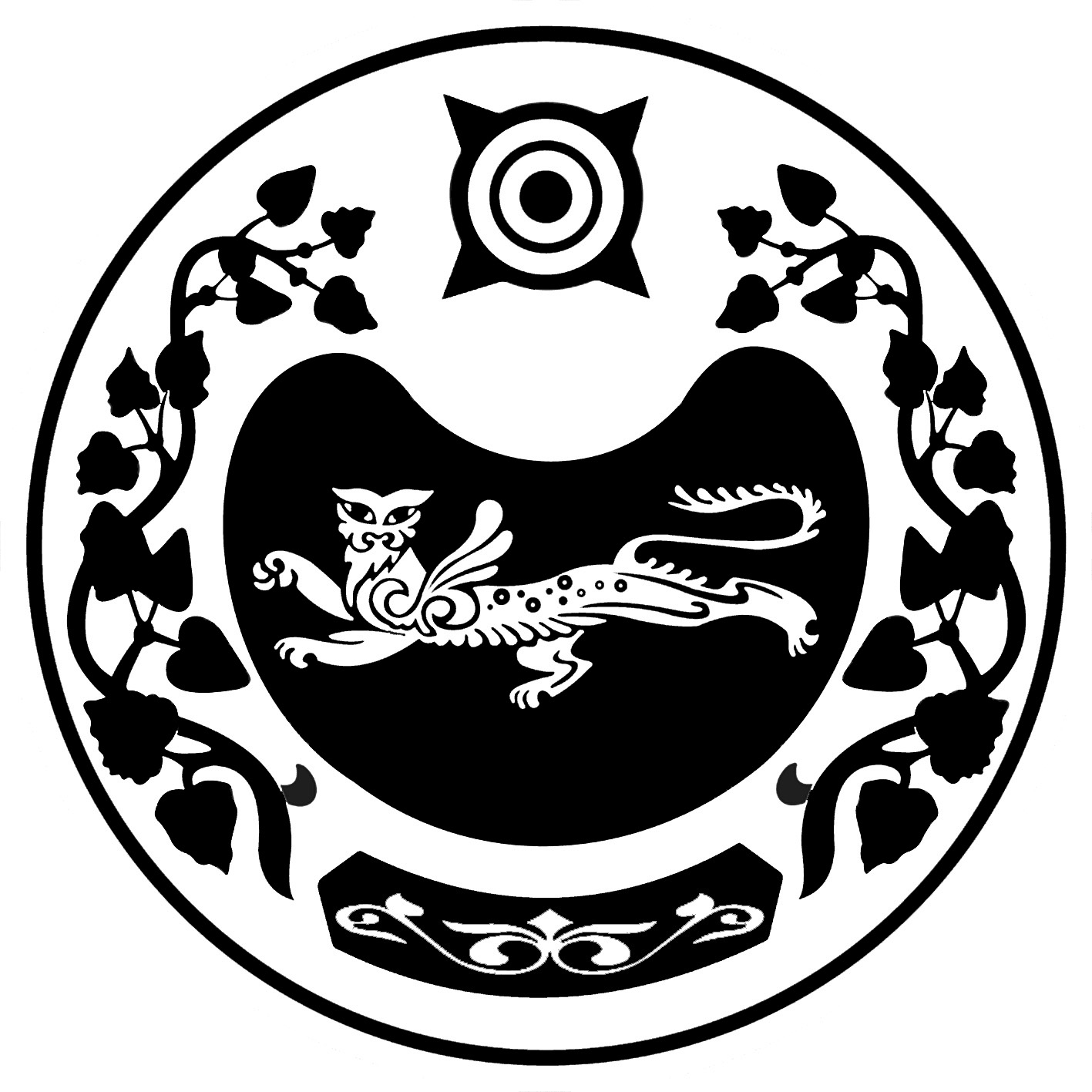 П О С Т А Н О В Л Е Н И Еот  12 января  2022 г.                                                                                                   № 6-пс. ВесеннееО присвоении адреса жилому дому,находящемуся по адресу:Республика Хакасия, Усть-Абаканский район,с. Весеннее, ул. 1 Ферма  (Фазенда)                   Руководствуясь Правилами присвоения, изменения и аннулирования адресов, утвержденными Постановлением администрации  Весенненского  сельсовета от 20 февраля 2015г., № 7-п, а также Постановлением администрации Весенненского сельсовета от  12 августа 2014г.   № 70-п «Об утверждении Административного регламента предоставления Администрацией  Весенненского  сельсовета муниципальной услуги «Присвоение адреса объекту недвижимости, расположенному на территории муниципального образования», п. 10, ст.9 Устава муниципального образования Весененнский  сельсовет ПОСТАНОВЛЯЮ:Присвоить  жилому дому,  ранее числившегося  по адресу: Республика Хакасия, Усть-Абаканский район, село Весеннее, ул. 1 Ферма (Фазенда) дом 3, считать его следующим:    Российская Федерация, Республика Хакасия, Усть- Абаканский муниципальный район, сельское поселение Весенненский сельсовет, село Весеннее, улица  1 Ферма, дом 3.Квартирам в нем расположенным присвоить следующие адреса:а) квартире с кадастровым номером 19:10:110101:629 присвоить следующий адрес:-    Российская Федерация, Республика Хакасия, Усть- Абаканский муниципальный район, сельское поселение Весенненский сельсовет, село Весеннее, улица  1 Ферма, дом 3 квартира 1;б) ) квартире с кадастровым номером 19:10:110101:398 присвоить следующий адрес:-    Российская Федерация, Республика Хакасия, Усть- Абаканский муниципальный район, сельское поселение Весенненский сельсовет, село Весеннее, улица  1 Ферма, дом 3 квартира 2;        3.    Постановление Главы Весенненского сельсовета №2-п от 18.01.2021  «О присвоении    адреса   домовладению»   считать утратившим силу.          Глава Весенненского сельсовета      (подпись, печать)              В.В. ИвановКопия вернаОригинал хранится в делах Весенненского сельсоветаГлава Весенненского сельсовета                               В.В. ИвановРОССИЯ ФЕДЕРАЦИЯЗЫХАКАС РЕСПУБЛИКАЗЫВЕСЕННЕНСКАЙ ААЛ ЧOБIНIНУСТАF-ПАЗЫРОССИЙСКАЯ ФЕДЕРАЦИЯРЕСПУБЛИКА ХАКАСИЯАДМИНИСТРАЦИЯВЕСЕННЕНСКОГО СЕЛЬСОВЕТА